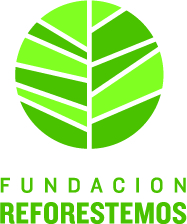 Sobre Fundación Reforestemos:Fundación Reforestemos nació después del último gran incendio ocurrido en el Parque Nacional Torres del Paine, en diciembre de 2011, el que destruyó más de 17 mil hectáreas, bajo el nombre de Reforestemos Patagonia. Se trata de una iniciativa que gestiona el apoyo público y privado para organizar iniciativas que contribuyan con el cuidado, la recuperación y valorización de áreas silvestres protegidas en la Patagonia Chilena, uno de los principales patrimonios naturales del mundo y también en recuperar zonas de alto valor ecológico de la zona centro-sur del país.Luego de los trágicos incendios forestales del año 2017, la fundación vivió un proceso de expansión, donde se definió su nueva identidad como Fundación Reforestemos, para así ocuparse de la gran tarea de reforestar otras zonas dañadas por los catastróficos incendios. La fundación a su vez ha reforzado el interés por avanzar en un plan de educación para colegios, niños y jóvenes con el fin de generar una cultura medioambiental en nuestro país. ·Regiones que abarca a la fecha: Valparaíso, Metropolitana, O´Higgins, Maule, Ñuble, Biobío, Araucanía, Aysén y Magallanes.Líneas de acción:·Reforestación de monumentos, reservas, parques y santuarios de la naturaleza.·Reemplazo del bosque exótico (pino y eucaliptus):Enriquecimiento en zonas de regeneración natural post incendios.·Reforestación de zonas de alto valor ecológico: cuencas, laderas, quebradas, etc.·Programas de educación ambiental: rol del bosque nativo y prevención de incendios.·Investigación: ensayos forestales, monitoreos de prendimiento y data de bosque nativoA través de actividades como:·Voluntariados y Jornadas de educación ambiental escolares, civiles y corporativas.·Programa de donación de plantas a pequeños propietarios y apicultores.·Reforestaciones masivasTrabajamos con especies nativas de cada zona:Patagonia: Lenga, Coigue, ÑirreZona centro sur: quillay, peumo, maqui, hualo, entre otrosComo puedo aportar:· La Fundación se financia gracias al apoyo de empresas y a la comunidad en general. Cualquier persona puede comprar un árbol a través de www.reforestemos.cl.Esta campaña requiere del compromiso de todos quienes quieren mantener la integridad e identidad de los ecosistemas chilenos. Por eso, cualquier persona, grupo de amigos o empresa, de Chile o el resto del mundo, puede hacer un aporte a la campaña ya sea a través de la página web, de transferencias bancarias, aportes directos o nuestro plan de socios. CONTACTOS DE PRENSASoledad Heyralde / Directora de asuntos públicos Corpo / soledad@corpo.clTrinidad Pérez Lante / Ejecutiva de cuentas Corpo / tperez@corpo.cl